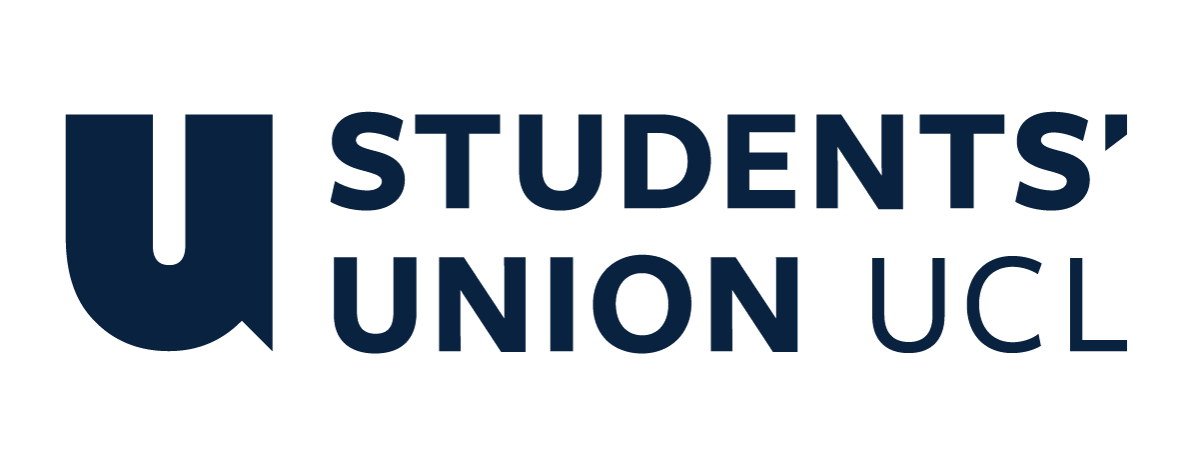 The Constitution of Students’ Union UCL UCL Golf ClubNameThe name of the club/society shall be Students’ Union UCL Golf ClubThe club/society shall be affiliated to Students’ Union UCL.Statement of IntentThe constitution, regulations, management and conduct of the club/society shall abide by all Students’ Union UCL policy, and shall be bound by the Students’ Union UCL Memorandum & Articles of Association, Byelaws, Club and Society Regulations and the club and society procedures and guidance – laid out in the ‘how to guides’.The club/society stresses that it abides by Students’ Union UCL Equal Opportunities Policies, and that club/society regulations pertaining to membership of the club/society or election to the club/society shall not contravene this policy.The Club and Society Regulations can be found on the following webpage: http://studentsunionucl.org/content/president-and-treasurer-hub/rules-and-regulations.The Society CommitteePresidentThe president’s primary role is laid out in section 5.7 of the Club and Society Regulations.You may add specific details to the job description of your president if you wish. The president is a member of the committee who takes more responsibility with the union and also administrative tasks. Each committee member can cover for other members’ tasks when necessary.TreasurerThe treasurer’s primary role is laid out in section 5.8 of the Club and Society Regulations.The treasurer will assist the president in planning and budgeting events. The treasurer will also be responsible for sourcing additional grants to add to the club’s budget.Welfare OfficerThe welfare officer’s primary role is laid out in section 5.9 of the Club and Society Regulations.The welfare officer will ensure the safety and welfare of club members and events, and also act as a point of contact for all members of the club.Additional Committee Members Any additional committee positions you have should be outlined in your constitution below. Vice PresidentThe vice president will be responsible for the social media — making posts, graphics, and the like — and also manage email correspondence with members of the club. They are also responsible for planning and running the club’s non-golf social events. In addition, in the event the president is absent, the vice president shall act as the president.CaptainThe captain will organize social golf rounds, where they will ensure that members attending will be of adequate skill, etiquette, and safety awareness. They will also make sure that the opportunity to play is spread fairly and evenly. In addition, the captain will also manage the BUCS team, organizing highly skilled golfers who wish to play competitively at a university level.Outreach OfficerThe outreach officer will manage the relations of the golf club with external bodies such as private clubs, other universities, and the like. They are chiefly responsible for correspondence with these entities.Social secretary The social secretary will assist in the running of UCL Golf’s weekly range sessions and course rounds, taking the role of activity leader when necessary.Management of the club/society shall be vested in the club/society committee which will endeavour to meet regularly during term time (excluding UCL reading weeks) to organise and evaluate club/society activities.The committee members shall perform the roles as described in section 5 of the Students’ Union UCL Club and Society Regulations.Committee members are elected to represent the interests and well-being of club/society members and are accountable to their members. If club/society members are not satisfied by the performance of their representative officers they may call for a motion of no-confidence in line with the Students’ Union UCL Club and Society Regulations.Terms, Aims and ObjectivesThe club/society shall hold the following as its aims and objectives.The club/society shall strive to fulfil these aims and objectives in the course of the academic year as its commitment to its membership.The core activities of the club/society shall be: Weekly range sessions — driving range, chipping area, and coachingCasual golf rounds, where sufficiently skilled members will play subsidized rounds on the golf courseMatches against other universities in BUCS Socials, such as mini golf or karaokeIn addition, the club/society shall also strive to organise other activities for its members where possible: Additional one-off events such as social long drive competitions and golf watch parties, which may serve as both socials and a causal introduction to the sport.This constitution shall be binding on the club/society officers, and shall only be altered by consent of two-thirds majority of the full members present at a club/society general meeting. The Activities Executive shall approve any such alterations. This constitution has been approved and accepted as the Constitution for the Students’ Union UCL Golf Club. By signing this document the president and treasurer have declared that they have read and abide by the Students’ Union UCL Club and Society Regulations.President name:Anhad SinghDate:9.8.2023 Treasurer name:Adriel KwongDate:10.8.2023